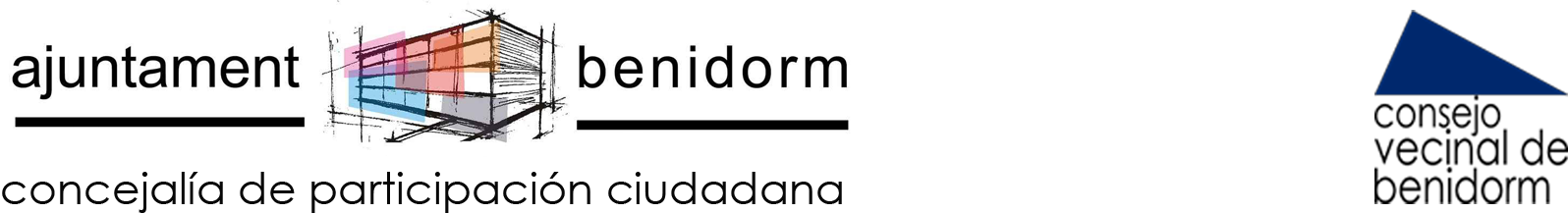 PRESUPUESTO PARTICIPATIVO 2022        Formulario de Propuesta nº _______/_______Nombre y apellidos___________________________________________________________________DNI______________Teléfono____________Correo electrónico_______________________________Dirección  _______________________________________________________________DESCRIPCIÓN DE Contiene documentación anexa		 	SÍ ____ NO ____Es propuesta sobre inversión y/o mantenimiento	SÍ ____ NO ____Benidorm, ____ de ______________de ______                                               Fdo.Puntuación obtenida__________________Remitida a_____________________________________________